                               Equality Monitoring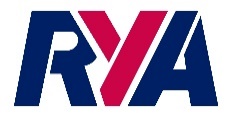 The Royal Yachting Association is committed to equality of opportunity and aims to ensure that all present and potential participants, members, instructors, coaches, competitors, officials, volunteers and employees are treated fairly and on an equal basis, irrespective of sex, age, disability, race, religion or belief, sexual orientation, pregnancy and maternity, marriage and civil partnership, gender reassignment or social status.The completion of this anonymous form is voluntary, but the information it contains helps the RYA to monitor our equal opportunities policies and procedures.  It will be retained by the Human Resources team and will not be seen by those conducting the shortlisting of applicants.  The data will only be used for monitoring purposes.Please cross one answer in each sectionSex – are you:Have you undergone, are you undergoing or do you intend to undergo gender reassignment?What is your age?DisabilityThe RYA is a Disability Confident Committed employer.  All applicants with a disability who meet the essential criteria for the job will be interviewed.  Do you consider yourself to have a disability?Please state if you require any special arrangements to be made for you to attend an interview, if selected.What is your religion or belief?What is your ethnic group?How would you describe your sexual orientation?Marriage and Civil Partnership – are you:MaleFemaleNon-binaryAnother descriptionI prefer not to answer this questionYesNoI prefer not to answer this question18-2526-3536-4546-5556-65Over 65I prefer not to answer this questionYesNoI prefer not to answer this questionNo religion or beliefBuddhistChristian (all denominations)HinduJewishMuslimSikhAny other religion or beliefI prefer not to answer this questionWhiteBritish (English, Northern Irish, Scottish, Welsh)WhiteIrishWhiteGypsy, Traveller or Irish TravellerWhiteAny other white background (please describe)Mixed/multiple ethnic groupsWhite and black AfricanMixed/multiple ethnic groupsWhite and black CaribbeanMixed/multiple ethnic groupsWhite and AsianMixed/multiple ethnic groupsOther mixed/multiple ethnic groups (please describe)Asian/Asian BritishIndianAsian/Asian BritishPakistaniAsian/Asian BritishBangladeshiAsian/Asian BritishChineseAsian/Asian BritishAny other Asian background (please describe)Black/black BritishAfricanBlack/black BritishCaribbeanBlack/black BritishAny other Black/African/Caribbean background (please describe)ArabOtherAny other ethnic group (please describe)OtherI prefer not to answer this questionBisexualGay manGay woman/lesbianHeterosexual/straightOtherI prefer not to answer this questionMarriedIn a Civil PartnershipNeitherI prefer not to answer this question